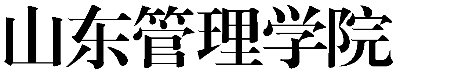 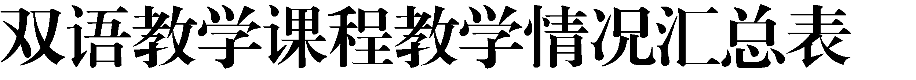 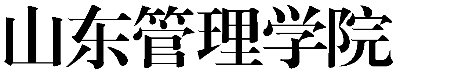 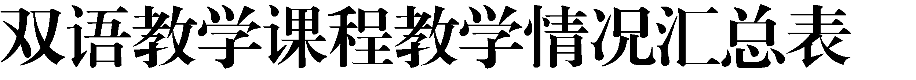 开课单位（盖章）                                                  开课学期：                                                        注：本表一式两份，分别由教务处和开课单位留档、保存；序号课程名称授课教师授课对象教学过程质量监控教学过程质量监控教学过程质量监控教学过程质量监控开课单位意见（合格/不合格）序号课程名称授课教师授课对象外语原版教材使用情况大纲、教案、课件、板书、作业、实验报告、试卷等过程材料审查情况学生座谈会或调查问卷情况听课情况开课单位意见（合格/不合格）12345678910